SG KARADENİZ BÖLGE KOMUTANLIĞI RIHTIMININ 30 M UZATILMASI VE GÜNEY RIHTIMI DÜZENLEMESİ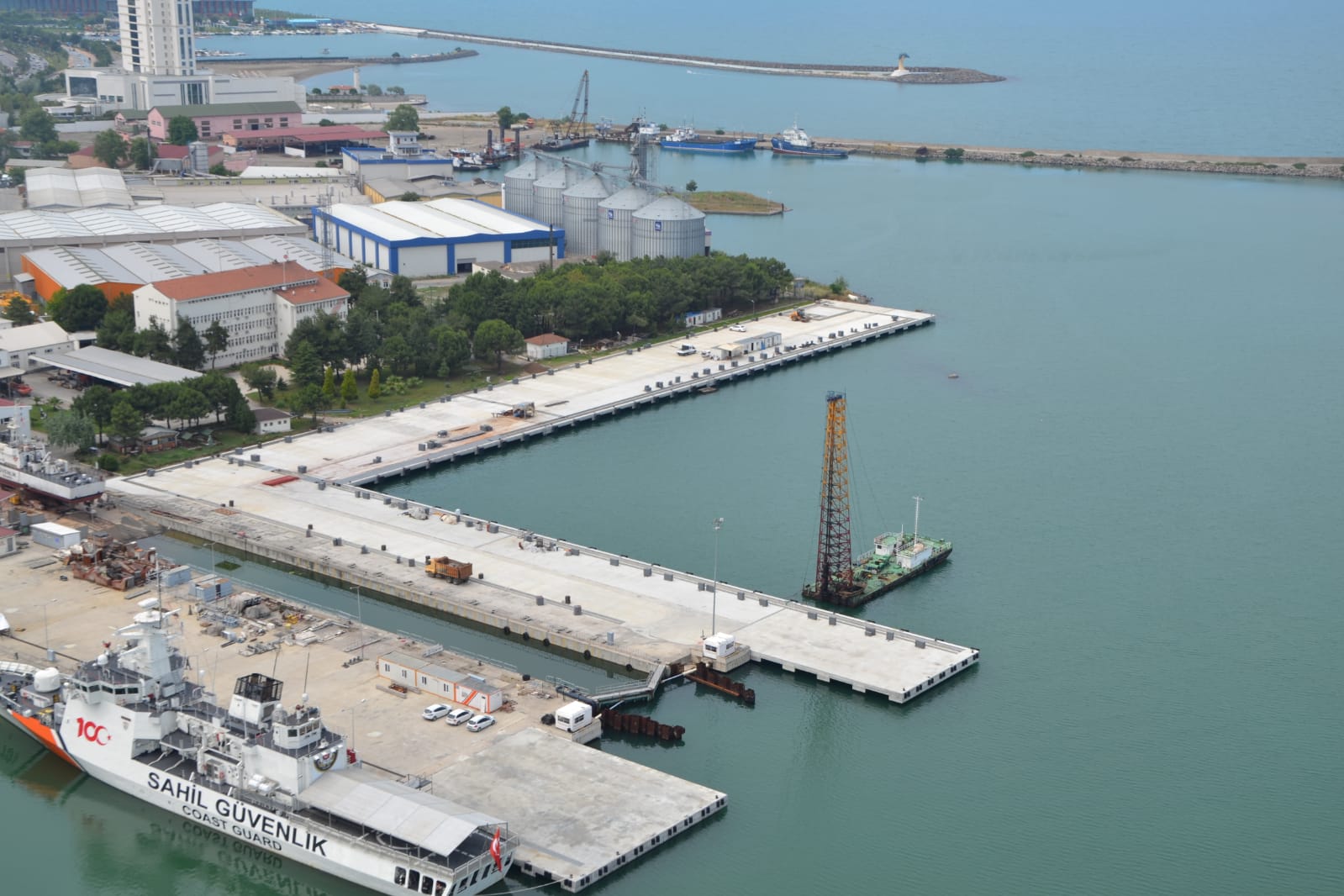 Proje bedeli			: 30.000.000 TLBaşlangıç/Bitiş		: 20.07.2017 – 16.11.2019Teknik Özellik   		: 330 m yeni kazıklı rıhtım inşaatı, 30 m rıhtım düzenlenmesi